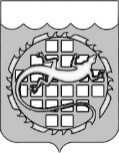 КОНТРОЛЬНО-СЧЕТНАЯ ПАЛАТА ОЗЕРСКОГО ГОРОДСКОГО ОКРУГАРАСПОРЯЖЕНИЕОб утверждении плана проверок осуществления закупок товаров, работ, услуг для обеспечения нужд Озерского городского округа на 2 полугодие 2016 годаВ соответствии с Федеральным законом от 05.04.2013 № 44-ФЗ               «О контрактной системе в сфере закупок товаров, работ, услуг для государственных и муниципальных нужд», решением Собрания депутатов Озерского городского округа Челябинской области от 25.06.2014 № 103         «Об утверждении Порядка проведения плановых проверок при осуществлении закупок товаров, работ, услуг для обеспечения нужд Озерского городского округа», решением Собрания депутатов Озерского городского округа от 25.12.2013 № 233 «Об органе, уполномоченном на осуществление контроля       в сфере закупок в Озерском городском округе»:	1.	Утвердить прилагаемый План проверок осуществления закупок товаров, работ, услуг для обеспечения нужд Озерского городского округа         на 2 полугодие 2016 года.2.	Разместить информацию, указанную в пункте 1 настоящего распоряжения, в единой информационной системе в сфере закупок, а также на официальном сайте органов местного самоуправления Озерского городского округа в информационно-телекоммуникационной сети Интернет не позднее пяти рабочих дней со дня подписания настоящего распоряжения.3. Контроль за исполнением настоящего распоряжения оставляю за собой.4. Настоящее распоряжение вступает в силу со дня его подписания.И.о. председателяКонтрольного-счетной палатыОзерского городского округа		        		                         И.В. Погорелова															Утвержден															распоряжением и.о. председателя 															Контрольно-счетной палаты															Озерского городского округа															 07.06.2016г. №  32 План проверок осуществления закупок товаров, работ, услуг для обеспечения нужд Озерского городского округа  на 2 полугодие 2016 годаНаименование контролирующего органа: Контрольно-счетная палата Озерского городского округа  07 июня 2016 г. №       32      №п/пНаименование учреждения (субъекта контроля)ИНН субъекта проверкиАдрес местонахож-дения субъекта контроляЦель проведения проверкиОснования проведения проверкиМесяц начала проведения проверки1Муниципальное бюджет-ное общеобразовательное учреждение «Новогорная средняя общеобразова-тельная школа №41»7422023129456796, Челябинская область, г.Озерск, п.Новогор-ный, ул.8 Марта, 6Предупреждение и выяв-ление нарушений законо-дательства РФ о контрактной системе и иных нормативных правовых актов РФ субъектов проверкиПункт 3 части 3 статьи 99 Федерального закона от 05.04.2013    № 44-ФЗ «О контрактной системе в сфере закупок товаров, работ, услуг для обеспечения государственных и муниципальных нужд»август2Муниципальное бюджетное дошкольное образовательное учреждение "Центр развития ребенка-детский сад №51"7422026105456787, Челябинская область,г. Озерск, ул.Октябрь-ская, 28Предупреждение и выяв-ление нарушений законо-дательства РФ о контрактной системе и иных нормативных правовых актов РФ субъектов проверкиПункт 3 части 3 статьи 99 Федерального закона от 05.04.2013     № 44-ФЗ «О контрактной системе в сфере закупок товаров, работ, услуг для обеспечения государственных и муниципальных нужд»сентябрь3Муниципальное бюджет-ное учреждение соци-ального обслуживания «Центр помощи детям – сиротам и детям, оставшимся без попечения родителей» Озерского городского округа7422018344456780, Челябинская область, г.Озерск,ул.Набереж-ная, 19Предупреждение и выявление нарушений законодательства РФ о контрактной системе и иных нормативных правовых актов РФ субъектов проверкиПункт 3 части 3 статьи 99 Федерального закона от 05.04.2013     № 44-ФЗ «О контрактной системе в сфере закупок товаров, работ, услуг для обеспечения государственных и муниципальных нужд»  октябрь4Муниципальное бюджет-ное общеобразовательное учреждение «Средняя общеобразовательная школа №27»7422023023456780, Челябинская область, г.Озерск, ул.Горная,10Предупреждение и выяв-ление нарушений законо-дательства РФ о контрактной системе и иных нормативных правовых актов РФ субъектов проверкиПункт 3 части 3 статьи 99 Федерального закона от 05.04.2013     № 44-ФЗ «О контрактной системе в сфере закупок товаров, работ, услуг для обеспечения государственных и муниципальных нужд»  ноябрь